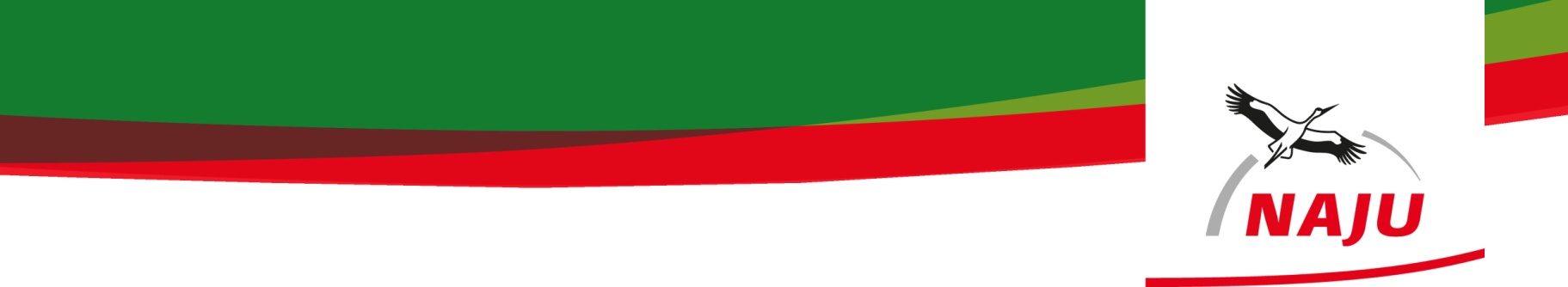 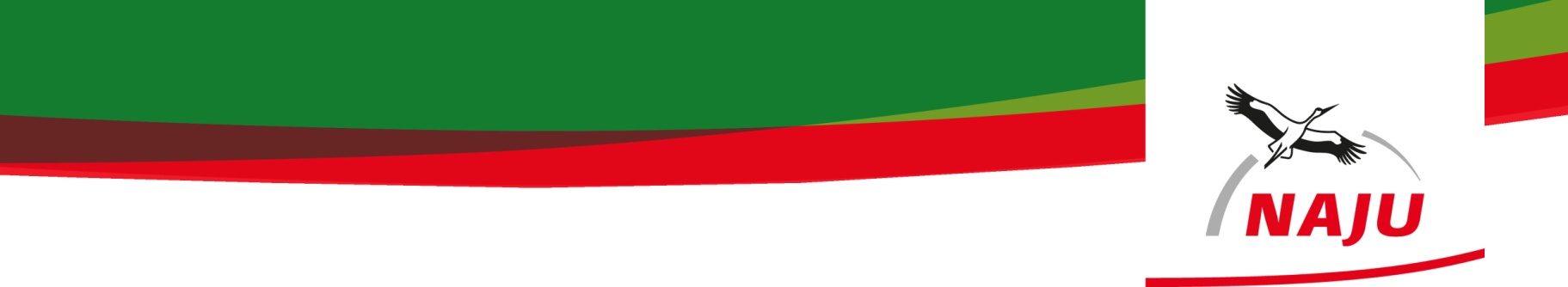 Bitte geben Sie dieses Formular ausgefüllt an eine der Leiterinnen IhrerNAJU Kindergruppe zurück oder schicken Sie es an aktuelles@nabu-nw.deInfos zur NAJU Gruppe			Name der NAJU-Gruppe:		NAJU Kindergruppe Neustadt / WeinstraßeTag und Uhrzeit der Treffen:	siehe: www.nabu-nw.deGruppenverantwortliche:		Jutta Weiß und Ulrike Bahle-Mail:				naju-kinder@nabu-nw.deNeues Gruppenmitglied Name:			Adresse:			Geburtsdatum:		Telefon:					Mobil:  e-Mail:		NABU-Mitglied*:  ja  neinAngaben der/des ErziehungsberechtigtenName:			Adresse:			Telefon:					Mobil:  e-Mail:		Angaben eines NotfallkontaktesName:			Telefon:					Mobil:  Dem Leiter*innen-Team wird erlaubt, Zecken umgehend zu entfernen:  ja  nein Hiermit willige ich ein, dass Bilder der Gruppenaktivitäten, auf denen mein Kind abgebildet ist, für die Webseite des NABU / NAJU Neustadt / Weinstraße und ggf. für Pressemitteilungen verwendet werden dürfen: ja  neinSonstige Hinweise (z.B. Allergien, Besonderheiten, etc.): Hiermit melde ich mein Kind verbindlich zur regelmäßigen Teilnahme an den Gruppenstunden der oben beschriebenen NAJU Kindergruppe an und übertrage die Aufsichtspflicht für mein Kind für die Dauer der Treffen der Kindergruppe den Aufsichtspersonen der Naturschutzjugend (NAJU). Die Kinder sind mit der Mitgliedschaft im Naturschutzbund/Naturschutzjugend in der Zeit über die Haftpflicht- und Unfallversicherung der Naturschutzjugend abgesichert. Der NABU haftet bei Unfallschäden nur im Rahmen seiner gesetzlichen Haftpflicht. Es ist mir bekannt, dass der An- und Abfahrtsweg eigenverantwortlich erfolgt. 	__________________________________________________________Ort, Datum	Unterschrift der/des Erziehungsberechtigten*  Nach 3 Schnupperstunden ist aus Versicherungsgründen eine Mitgliedschaft im NABU erforderlich.